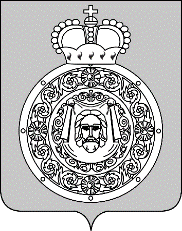 Администрациягородского округа ВоскресенскМосковской областиП О С Т А Н О В Л Е Н И Е__________________ № ________________О внесении изменений в постановление Администрации городского округа Воскресенск Московской области от 03.09.2021 № 4223 «Об утверждении Регламента проведения административных процедур по предоставлению финансовой поддержки (субсидий) субъектам малого и среднего предпринимательства в рамках подпрограммы 3 «Развитие малого и среднего предпринимательства» муниципальной программы «Предпринимательство» городского округа Воскресенск Московской области» В связи с уточнением перечня документов,ПОСТАНОВЛЯЮ:1. Внести в постановление Администрации городского округа Воскресенск Московской области от 03.09.2021 № 4223 «Об утверждении Регламента проведения административных процедур по предоставлению финансовой поддержки (субсидий) субъектам малого и среднего предпринимательства в рамках подпрограммы 3 «Развитие малого и среднего предпринимательства» муниципальной программы «Предпринимательство» городского округа Воскресенск Московской области» следующие изменения:1.1. Пункт 9.1. Регламента проведения административных процедур по предоставлению финансовой поддержки (субсидий) субъектам малого и среднего предпринимательства в рамках подпрограммы 3 «Развитие малого и среднего предпринимательства» муниципальной программы «Предпринимательство» городского округа Воскресенск Московской области дополнить абзацами следующего содержания:«д) расчет по страховым взносам за год, предшествующий году получения субсидии;е) акт совместной сверки расчетов по налогам, сборам, страховым взносам, пеням, штрафам, процентам за год, предшествующий году получению субсидии.           ».1.2. В Приложении 11 к Регламенту проведения административных процедур по предоставлению финансовой поддержки (субсидий) субъектам малого и среднего предпринимательства в рамках подпрограммы 3 «Развитие малого и среднего предпринимательства» муниципальной программы «Предпринимательство» городского округа Воскресенск Московской области раздел I «Документы, обязательные для предоставления Заявителем независимо от категории и основания для обращения за предоставлением финансовой поддержки» дополнить строками:«           ».2. Опубликовать настоящее постановление в газете «Наше слово» и разместить на официальном сайте городского округа Воскресенск. 3. Контроль за исполнением настоящего постановления возложить на заместителя Главы Администрации городского округа Воскресенск Копченова В.В.Глава городского округа Воскресенск                                                                               А.В. Болотников5Расчет по страховым взносам за год, предшествующий году получения субсидииКНД 1151111Форма утверждена приказом ФНС РоссииЭлектронный образ оригинала документа либо документ в электронной форме, подписанный ЭЦП ФНС России6Акт совместной сверки расчетов по налогам, сборам, страховым взносам, пеням, штрафам, процентам за год, предшествующий году получению субсидииКНД 1160070Форма утверждена приказом ФНС РоссииЭлектронный образ оригинала документа либо документ в электронной форме, подписанный ЭЦП ФНС России